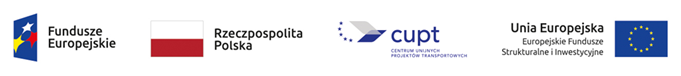 Załącznik nr 1 do SWZFORMULARZ OFERTY………………………………………….(pieczęć Wykonawcy/Wykonawców)GMINA ROPCZYCE39-100 Ropczyce, ul. Krisego 1Tel. (17) 22 10 510, faks (17) 22 10 555Ja (My) niżej podpisany (ni)………………………………………………………………………………………………………...……………………………………………………....działając w imieniu i na rzecz  .……………………………………………………………………………………………………………….……………………………………………..…					(pełna nazwa Wykonawcy)………………………………………………………………………………………………………………………………………………………………….					(adres siedziby Wykonawcy)REGON ……………………………………………………… Nr NIP ………………………………………………………………………………….Nr rachunku bankowego: ………………………………………………………………………………………………………………………….Nr telefonu ………………………………………………… nr faks ………………………………………………………………………………..e-mail ……………………………………………………………………………………………………………………………………………………….Odpowiadając na ogłoszenie o postępowaniu o udzielenie zamówienia publicznego w trybie podstawowym bez przeprowadzenia negocjacji na wykonanie zamówienia p.n.„Dostawa mobilnych i stacjonarnych miasteczek rowerowych” w ramach projektu „Budowa przejść dla pieszych oraz miasteczek rowerowych na terenie Gminy Ropczyce”Znak sprawy: PPZP.271.11.2023składamy ofertę w niniejszym postępowaniu i oferujemy:1. Wykonanie przedmiotu zamówienia, zgodnie z wymogami SWZ za cenę ryczałtową:Część 1 - „Dostawa stacjonarnych miasteczek rowerowych”Łączna cena zamówienia netto:				.……….…………………………..……………………………… zł.Słownie: ………………………………………………………………………………..…..……………………………………………………... zł.Łączna cena zamówienia brutto:			…………………………………………………….………….… zł.Słownie: …….….…..…………………………………………………………………………………..….…………………………..….... zł.w tym:Termin wykonania: 2 miesiące od daty zawarcia umowyNa zadanie udzielamy: …….. miesięcy/e gwarancji licząc od daty odbioru końcowego.Część 2 - „Dostawa mobilnych miasteczek rowerowych”Łączna cena zamówienia netto:				.……….…………………………..……………………………… zł.Słownie: ………………………………………………………………………..…………..……………………………………………………... zł.Łączna cena zamówienia brutto:			…………………………………………………….………….… zł.Słownie: …….….…..………………………………………………………………..…………………….…………………………..….... zł.w tym:Termin wykonania: 2 miesiące od daty zawarcia umowyNa zadanie udzielamy: …….. miesięcy/e gwarancji licząc od daty odbioru końcowego.2. Akceptujemy termin płatności: 30 od dnia doręczenia prawidłowo wystawionej faktury.3. Składam(y) niniejszą ofertę w imieniu: własnym / jako Wykonawcy wspólnie ubiegający się o udzielenie zamówienia (niepotrzebne skreślić)4. Informuję, że: jestem: mikro / małym lub średnim przedsiębiorcą (zaznaczyć właściwe).5. Oświadczam, że:- zapoznałem się z warunkami określonymi w SWZ, w tym ze Wzorem Umowy i nie wnoszę do nich zastrzeżeń,- wszystkie osoby wykonujące wskazane w SWZ czynności w zakresie realizacji zamówienia, których charakter polega na wykonywaniu pracy w sposób określony w art. 22 §1 ustawy z dnia 26 czerwca 1974 r. Kodeks pracy (Dz.U. z 2022 r. poz. 1510 ze zm.), zostaną zatrudnione na podstawie umowy o pracę w pełnym wymiarze czasu pracy przez cały okres realizacji zamówienia,- jestem związany niniejszą ofertą przez okres 30 dni od upływu terminu składania ofert,- powierzę podwykonawcom wykonanie następującej części zamówienia:podać zakres ……..…………………………………………………………………………………………..……….… o wartości ………………….………….….. zł brutto (jeżeli wykonawca przewiduje udział podwykonawców) oraz podajemy nazwy (firmy) podwykonawców …………………………………………………………………………………… ……………………………………………………………………………… (w razie potrzeby powielić odpowiednią ilość razy),- uzyskałem konieczne informacje do przygotowania oferty,- w przypadku wybrania mojej oferty jako najkorzystniejszej zobowiązuję się do zawarcia umowy  na warunkach zawartych w specyfikacji warunków zamówienia, w miejscu i terminie wskazanym przez Zamawiającego.6. Oświadczam, że wypełniłem obowiązki informacyjne przewidziane w art. 13 lub art. 14 RODO1) wobec osób fizycznych, od których dane osobowe bezpośrednio lub pośrednio pozyskałem w celu ubiegania się o udzielenie zamówienia publicznego w niniejszym postępowaniu*.1) rozporządzenie Parlamentu Europejskiego i Rady (UE) 2016/679 z dnia 27 kwietnia 2016 r. w sprawie ochrony osób fizycznych w związku z przetwarzaniem danych osobowych i w sprawie swobodnego przepływu takich danych oraz uchylenia dyrektywy 95/46/WE (ogólne rozporządzenie o ochronie danych) (Dz. Urz. UE L 119 z 04.05.2016, str. 1). * W przypadku gdy wykonawca nie przekazuje danych osobowych innych niż bezpośrednio jego dotyczących lub zachodzi wyłączenie stosowania obowiązku informacyjnego, stosownie do art. 13 ust. 4 lub art. 14 ust. 5 RODO treści oświadczenia wykonawca nie składa (usunięcie treści oświadczenia np. przez jego wykreślenie).7. Informujemy, że wybór naszej oferty (wybrać odpowiednio pkt 1 lub pkt 2, niepotrzebne skreślić)1) nie będzie prowadzić do powstania u Zamawiającego obowiązku podatkowego,2) będzie prowadzić do powstania u Zamawiającego obowiązku podatkowego ………………………… ……………………………………………............................................................. (należy wskazać nazwę (rodzaj) towaru lub usługi, których dostawa lub świadczenie będzie prowadzić do powstania u Zamawiającego obowiązku podatkowego, ich wartość bez kwoty podatku oraz stawkę podatku od towarów i usług, która zgodnie z wiedzą wykonawcy będzie miała zastosowanie).8. Informacje zawarte w pliku/plikach o nazwie/nazwach ……………………. zawierają informacje stanowiące tajemnicę przedsiębiorstwa w rozumieniu przepisów o zwalczaniu nieuczciwej konkurencji i nie mogą być ujawniane pozostałym uczestnikom postępowania. Uzasadnienie zastrzeżenia tajemnicy przedsiębiorstwa wskazujące wszystkie przesłanki określone w ustawie z dnia 16 kwietnia 1993 r. o zwalczaniu nieuczciwej konkurencji (tekst jedn. Dz. U. z 2019 r. poz. 369) zawarte jest w w/w pliku/plikach.9. Integralną część oferty stanowią następujące dokumenty:1. ……………………………………….………………………………………………………………………….….……...2. ……………………………………….………………………………………………………………………….….……...3. ……………………………………….………………………………………………………………………….….……...4. ……………………………………….………………………………………………………………………….….……...5. ……………………………………….………………………………………………………………………….….……...……………………….,dn. …………………………………………………………………………........................         Kwalifikowany podpis elektroniczny złożony przez osobę (osoby) uprawnioną (-e)Lp.Lokalizacja miasteczka rowerowegoCena netto1.Szkoła Podstawowa nr 5 w Ropczycach, ul. Konarskiego 42.Zespół Szkół nr 3 w Ropczycach, ul. Robotnicza 48Lp.Lokalizacja miasteczka rowerowegoCena netto1.Szkoła Podstawowa w Niedźwiadzie, Niedźwiada 402.Szkoła Podstawowa w Łączkach Kucharskich, Łączki Kucharskie 4693.Szkoła Podstawowa w Gnojnicy Dolnej, Gnojnica 2684.Szkoła Podstawowa w Lubzinie, Lubzina 1885.Szkoła Podstawowa nr 1 w Ropczycach, ul. Wyspiańskiego 86.Szkoła Podstawowa nr 3 w Ropczycach, ul. 3-go Maja 424